Формирование умения учащихся  работать с различными знаковыми системами на уроках географии.Пожаркова Анна Петровна, учитель географии МАОУ СОШ №34, Великого Новгорода, старший преподаватель кафедры теории и методики обучения и воспитания РИПРПо итогам ГИА 2017 года одним из главных недостатков подготовки выпускников по географии является несформированность умений выделять и описывать существенные признаки географических объектов и  явлений. Задания  высокого и повышенного уровня сложности, традиционно вызывают затруднения, с ними справляются менее 50 процентов выпускников,   в ЕГЭ  это задание  №24 и № 25,  в ГИА №30 .Особенно заметны затруднения  у выпускников 9 классов, где  доля выполнения составила 43 % . Задание проверяет комплексные географические знания и метапредметные умения: умение  работать с различными источниками географической информации, географическими картами как различными знаковыми системами. При этом  выпускник, конечно же, должен знать особенности географического положения, природы и природно - ресурсного потенциала, населения, хозяйства, культуры и история развития крупных стран мира и регионов России и другие  географические особенности,  характеристики владеть понятийным аппаратом.  Таким образом, выпускники  не умеют по предложенному тексту определять географический объект, выделять главное, существенные признаки понятий, что и требует поиска эффективных приемов познавательных метапредметных умений средствами урока географии.  В географии понятие «текст» трактуется широко: текст может включать не только слова, но и визуальные изображения в виде диаграмм, рисунков, карт, таблиц, графиков. Тексты принято делить на сплошные - без визуальных изображений,  и не сплошные, включающие  такие изображения.  Необходимость  в формировании навыков работы с текстом, для географии особо актуально, так как  её отличает огромный поток сведений из разных знаковых систем.  Важно научить обучающихся  работать с текстом.Эффективным видом учебной работы является создание географического образа территории. Географический образ - это совокупность ярких, характерных знаков, символов, ключевых представлений о реальных пространствах: местностях, территориях, регионах, странах, ландшафтах. В школьном курсе географии он позволяет использовать широкий спектр различных методов, приёмов работы и их сочетаний, повышающих эффективность преподавания, делающих более глубоким и действенным восприятие все более увеличивающихся объёмов учебных материалов. По мнению Н. Н. Баранского, «основным объектом изучения географии является страна и район (большой или малый) во всём своеобразии - природном, хозяйственном, культурном, политическом. Характеристика стран и районов - главное содержание географических работ» [ 1].Формирование образа территории, так же, как и формирование универсальных учебных действий - процесс длительный и сложный. Источниками формирования являются: -          окружающая учащихся географическая действительность; -          наглядные средства обучения: картины, таблицы, графическая наглядность, дополнительный текст и иллюстративный материал учебника, модели географических объектов и явлений; -          электронные средства обучения: компьютерные программы, презентации к урокам, учебные компакт-диски, веб-сайты и веб-страницы с материалами по темам школьных курсов географии; -          географические карты, в том числе и контурные карты;-          яркий образный рассказ учителя; -          познавательные телевизионные программы; -          хрестоматии по географии с описанием изучаемых территорий. [ 2].При составлении опорных схем, конспектов, кластеров совместно определяются критерии к выполнению работы и  её содержанию.  Представленные ниже примеры  можно отнести к проектно-исследовательской деятельности, мини проекту, которые также  формируют метапредметные  результаты благодаря самостоятельному  отбору учащимся  содержания и литературы, анализу выбранной информации, её систематизации, индивидуальности изложения и  стилистики оформления. Данный навык позволяет формировать комплексное представление об изучаемом объекте, явлении, понятии сформировать географический образ. Кроме того , он обеспечивает формирование  умения выделять, описывать существенные признаки географических объектов и  явлений, работать с различными источниками географической информации и с географическими картами. Это иллюстрирует представленная ниже работа  учащегося 9 класса. 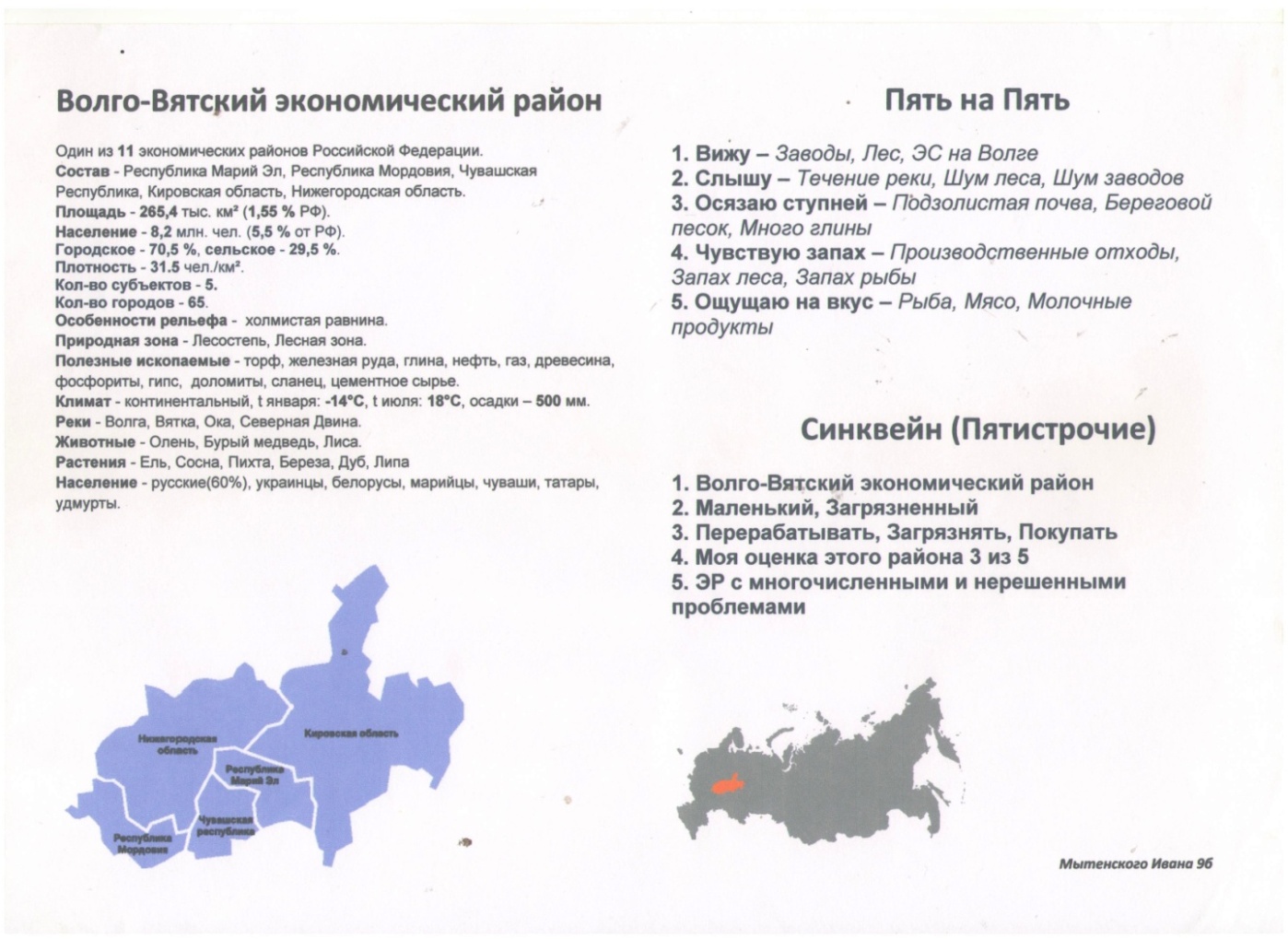 Для закрепления понятий с 5 по 11 класс использую приём «Синквейн» - быстрый и  мощный инструмент для рефлексии, поскольку он дает возможность резюмировать информацию, излагать сложные идеи, чувства и представления в нескольких словах. На первых порах можно предложить учащимся составить один синквейн на двоих.Кроме того, использую приготовленный дома синквейн  и предлагаю в качестве проверки домашнего задания, составить по нему краткий рассказ -это и рефлексия   , и самоконтроль. С пятого класса включаю задание по определению местоположения страны на географической карте.  Совместно с обучающимися  определяем основные критерии, по которым пятиклассник способен определить страну, материк, океан по её краткому описанию. Так, например, предлагается отрывок текста: «Эта страна полностью расположена в Западном полушарии и имеет выход к трём океанам. На материке, где страна расположена, она является первой по площади территории и третьей по численности населения». Далее пятиклассникам предлагается алгоритм выполнения задания:-выдели ключевые слова в отрывке текста, расположи их на листе;В Западном полушарии, к трём океанам, первой по площади.-расскажи по опорным словам (разверни информацию);В течение  5 минут, индивидуально или в парах , предлагается  выделить ключевые слова текста и по опорным словам дать устное пояснение у географической или политической  карты. Например,  «Канада, полностью расположена в Западном полушарии и имеет выход к трём океанам (Северный Ледовитый океан, Атлантический океан, Тихий океан). На материке Северная Америка, где страна расположена, она является первой по площади территории и третьей по численности населения». Далее на уроках географии  при изучении материков в седьмом классе,  природных зон мира и России  в 7 – 8 классах, стран и регионов России  с 6 по 11 классы можно включить  аналогичные задания  в промежуточный и итоговый контроль. Можно предложить по заданным  ключам составить описание или самостоятельно придумать аналогичное задание или оформить  практическую работу в предложенной форме.При подготовке к итоговой аттестации в качестве  отработки умений выделять, описывать существенные признаки географических объектов и  явлений в проверочных и практических  работах предлагаю выпускникам составление алгоритма с подробными пояснениями.Представлю вариант алгоритма , разработанный учащимися 9 класса. «Определить регион России по описанию. Этот автономный округ находится в азиатской части России. Он омывается водами Северного Ледовитого океана. На территории округа находится устье одной из наиболее протяженных рек России. Большую часть округа занимает тундра. Основное богатство – природный газ».Для его решения найдём «ключи» — характеристики, указывающие на уникальные особенности этого региона нашей страны. Выстраиваем алгоритм ответа.Анализируем каждое утверждение в задании.В азиатской части России находятся следующие автономные округа: Ямало-Ненецкий, Ханты-Мансийский, Таймырский, Эвенкийский, Усть-Ордынский Бурятский, Агинский Бурятский, Чукотский, Корякский.Водами Северного Ледовитого океана омываются Ямало-Ненецкий, Таймырский, Чукотский автономные округа.Устье одной из протяженных рек России находится в Таймырском (Енисей) и Ямало-Ненецком (Обь) автономных округах.Большую часть территории занимает тундра в Таймырском и Ямало-Ненецком автономных округах.Основное богатство округа – природный газ – в Ямало-Ненецком автономном округе.Ответ: Ямало-Ненецкий автономный округ.Достаточно эффективным приёмом для привлечения детей к изучению географии считаю использование на уроке дополнительной литературы. Работа с книгой, газетой и журнальной статьей способствует развитию творческого воображения, аналитического мышления, эмоционально обогащает урок. При изучении географии невозможно обойтись без географических описаний в литературе. Фольклор, загадки, пословицы и поговорки, народные приметы и сказки – обогащают содержательную сторону урока.Таким образом, использование рассмотренных приемов и  примеров  в учебном процессе поддерживает  познавательный  интерес ,90 % выпускников выбирают географию в качестве предмета ОГЭ. Анализ использования на уроках приема  «ключей – характеристик»  показал, что 78 %  моих выпускников научились выделять, описывать существенные признаки географических объектов и  явлений. Система работы учителя, отчасти    представленная в статье, позволяет  к концу учебного года  сформировать у 51 % пятиклассников умение работать с текстом, включая умение структурировать тексты,  выделять главное и второстепенное, выстраивать последовательность описываемых событий. Умение работать с различными знаковыми системами на уроках географии, способствует  углублению знаний  и расширению кругозора- учащиеся сочиняют стихи, пишут сочинения, изображают красоту природы в рисунках, работают с литературой при оформлении работ.Литература 1. Тхуго И. Л. Система поэтапного формирования метапредметных компетентностей учащихся на уроках географии во внеурочное время./Методические ориентиры. География . Все для учителя !-№3(15)март 2013.-с.2-7 Назовите тему одним словомСочиЯпонияКрондштатНазовите два прилагательных, которые ее характеризуютКурортный,Олимпийский Островная  прогрессивнаяЗападный  ,Военно- морскойНазовите три действия, которые можно при этом выполнятьПринимаетПроизводитСтроитПроизводит  ЭкспоритуетТрясетсяЗащищалОборанялОтправлялВыразите в одном предложении свое впечатление о теме Самый длинный город России.Страна- восходящего солнцаТочка отсчета  многих славных моряков России.Как одним словом можно обобщить темуСолнце АрхипелагФорпост 